ندوة عن الملكية الفكرية والموارد الوراثيةتنظمهاالمنظمة العالمية للملكية الفكرية (الويبو)جنيف، يومي 26 و27 مايو 2016البرنامجمن إعداد المكتب الدولي للويبوالخميس، 26 مايو 20168.30 - 10.00	التسجيل10.00 - 10.30	افتتاح الجلسة:السيد فرانسس غري، المدير العام، المنظمة العالمية للملكية الفكرية (الويبو)10.30 - 12.30	المائدة المستديرة 1: الملكية الفكرية والموارد الوراثية: العلاقة مع الصكوك الدولية ذات الصلةالميسّر:	الدكتور بيسواجيت دار، أستاذ، مركز الدراسات الاقتصادية والتخطيط، كلية العلوم الاجتماعية، جامعة جواهر لال نهرو، الهندالمتحدّثان:	السيدة سوزان براغدون، ممثلة الأغذية والاستدامة في مكتب كويكر لدى الأمم المتحدةالدكتورة فيفيانا مونوز تيليز، منسقة، برنامج التنمية والابتكار والملكية الفكرية، مركز الجنوبالمقرر:	السيدة آنا فوبولا، مستشارة حكومية في قسم الثقافة والسياسة الفنية وسياسة حق المؤلف واقتصاد الثقافة، وزارة التربية والتعليم والثقافة، فنلندانقاش12.30 - 14.30	استراحة الغداء14.30 - 17.00	المائدة المستديرة 2: أهداف السياسات المتعلقة بالملكية الفكرية والموارد الوراثيةالميسّر:	السيدة ليلي كلير بيلامي، مديرة تنفيذية، مكتب الملكية الفكرية في جامايكا، وزارة الصناعة والتجارة والزراعة والثروة السمكية، جامايكاالمتحدّثون:	السيد دومينيك كيتنغ، مدير، البرنامج الملحق بالملكية الفكرية، مكتب الولايات المتحدة للبراءات والعلامات التجارية، الولايات المتحدة الأمريكيةالسيد بيير دوبليسي، مستشار كبير، مركز جمع المعلومات البحثية في أفريقيا- مؤسسة جنوب أفريقيا للتنمية والخدمات الاستشارية، ناميبياالسيد ستيفن بايلي، مدير مساعد، قسم السياسة والتعاون الدوليين، مجموعة السياسة والحوكمة في هيئة الملكية الفكرية بأستراليا، أسترالياالسيدة ديانيرا كاماتشو، موظفة دولية مختصة بالمكية الفكرية، مجتمع الآنديانالسيد بريستون هارديسون، محلّل في مجال السياسة العامة، قبائل تولاليب، الولايات المتحدة الأمريكيةالسيدة مانيشا ديساي، مستشارة قانونية مساعدة في مجال البراءات، إيلي ليلي وشركاه، الولايات المتحدة الأمريكيةالمقرر:	السيد ديني أبدي، مستشار في البعثة الدائمة لجمهورية إندونيسيا لدى الأمم المتحدة ومنظمة التجارة العالمية والمنظمات الدولية الأخرىنقاشالجمعة، 27 مايو 201610.00 - 12.30	المائدة المستديرة 3: متطلبات الإفصاح المتعلقة بالموارد الوراثية والمعارف التقليدية المرتبطة بهاالميسّر:	السيد فيليكس أدور، نائب المدير العام للمعهد الاتحادي السويسري للملكية الفكرية، برن، سويسرا / وأستاذ في كلية الحقوق، جامعة برن، سويسراالمتحدّثون:	السيد دانييل بينتو، مستشار، رئيس قسم الملكية الفكرية، وزارة الخارجية البرازيلية، البرازيلالسيدة هونجيو يانغ، مديرة إدارة الشؤون القانونية، مكتب الدولة للملكية الفكرية، الصينالسيدة روث أوكيديجي، الحائزة على جائزة (William L.Prosser) أساتذة القانون، كلية الحقوق بجامعة مينيسوتا، الولايات المتحدة الأمريكية، وعضو اللجنة الوطنية لإصلاح حق المؤلف، هيئة حقوق المؤلف، نيجيرياالسيدة ميريلا جورجيسكو، رئيسة شعبة الفحص للكيمياء والصيدلة، مكتب الدولة للاختراعات والعلامات التجارية، رومانياالسيد دومينيك مويلدرمانس، مستشار قانوني كبير، شركة كروب لايف، بلجيكاالمقرر:	السيد فيصل علاق، سكرتير أول، البعثة الدائمة للجزائرنقاش12.30 - 14.30	استراحة الغداء14.30 - 17.00	المائدة المستديرة 4: قواعد البيانات وغيرها من التدابير الدفاعية المتعلقة بالموارد الوراثية والمعارف التقليدية المرتبطة بهاالميسّر:	السيدة مير فالميكا، الممثلة الدائمة للوفد الدائم لمنتدى جزر المحيط الهادئ إلى منظمة التجارة العالميةالمتحدّثون:	السيد بيسواجيت دارالسيدة شيلي رو، رئيس مديرية حق المؤلف والعلامات التجارية، المؤسسة الكندية للابتكار والعلوم والتنمية الاقتصادية، كنداالسيد إيمانويل ساكي، المدير التنفيذي لتنمية الملكية الفكرية، المنظمة الأفريقية الإقليمية للملكية الفكريةالسيدة أروها تي بارياكي ميد، عضو مجلس قبيلتي نغاتي آوا ونغاتي بورو، نيوزيلندا، ورئيسة لجنة السياسات البيئية والاقتصادية والاجتماعية للاتحاد الدولي لحفظ الطبيعةالسيدة شينا ويليامز، كبيرة المسؤولين العلميين، مكتب مديرية العلوم، الحدائق النباتية الملكية، كيو، المملكة المتحدةالمقرر:	السيد لويس ماياوته، وزير مستشار في بعثة بيرو في جنيفنقاش17.00 - 17.30	ملاحظات ختاميةالسيد مينيليك غيتاهون، مساعد المدير العام، قطاع القضايا العالمية، الويبو[نهاية الوثيقة]A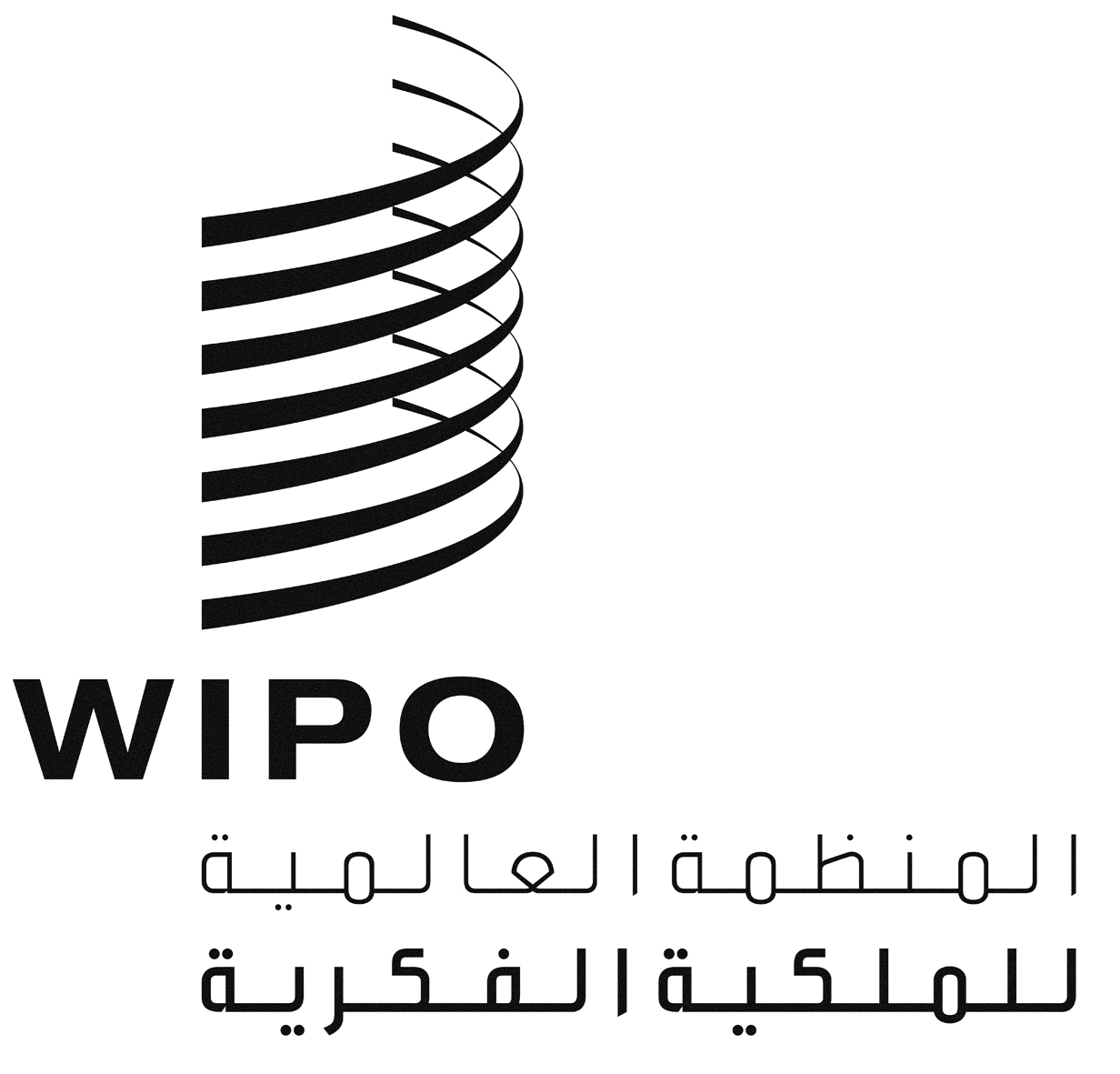 WIPO/IPTK/GE/16/INF/1WIPO/IPTK/GE/16/INF/1WIPO/IPTK/GE/16/INF/1الأصل: بالإنكليزيةالأصل: بالإنكليزيةالأصل: بالإنكليزيةالتاريخ: 26 مايو 2016التاريخ: 26 مايو 2016التاريخ: 26 مايو 2016